


 OAXACA EXPRESS

 3 DIAS - 2 NOCHES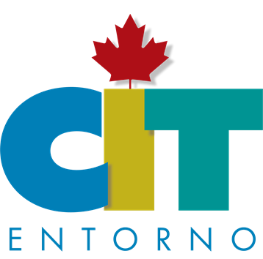 PROGRAMA


Día 1  
LLEGADA A LA CIUDAD DE OAXACA, RECIBIMIENTO Y TRASALDO AL HOTEL SELECCIONADO.VISITA AL ARBOL DEL TULE, TEOTITLAN DEL VALLE, ZA DE MITLA, FABRICA DE MEZCAL (CASCADAS DE HIERVE EL AGUA por confirmar) O TLACOLULA (IGLESIA Y MERCADO), COMIDA MENU INCLUIDA, REGRESO AL HOTEL.Día 2  
DESAYUNO EN SU HOTEL, SALIDA A TOUR VISITANDO ZA DE MONTE ALBAN, ARRAZOLA XOXO(ALEBRIJES) CUILAPAM DE GUERRERO Y SAN BARTOLO COYOTEPEC (BARRO NEGRO) COMIDA BUFETT INCLUIDA.Día 3 
DESAYUNO EN SU HOTEL, TRASLADO AL AEROPUERTO O ESTACION DE AUTOBUSES.

FIN DE SERVICIOS.
PRECIOSSUPLEMENTO: 2022
EN TEMPORADAS ALTAS SUPLEMENTO GENERAL 20%
 HOTELES
PRECIOS INCLUYEN IMPUESTOS
 
HOTELERIA INFORMACIÓN 
HOTEL 3 ESTRELLAS                                                        
AURORA O SIMILAR 
 http://www.hotelauroraoaxaca.com/ HOTEL 4 ESTRELLAS
AITANA 
http://hotelaitanaoax.com

  HOTEL 4 ESTRELLAS SUPERIOR CASANTICA-VICTORIA-CATRINA DE ALCALÁ-CASA ANTIGUA
http://hotelcasantica.com/
http://www.hotelvictoriaoax.com.mx/
http://alcala.casacatrina.com.mx/
http://hotelcasaantigua.com/
 PAQUETE INCLUYE:  
 2 NOCHES DE HOSPEDAJE2 DESAYUNOS (EXCEPTO 3*) 2 COMIDAS MENU SIN BEBIDASTRANSPORTACION DE LUJOTRASLADOS INDICADOSTOURS MENCIONADOS EN COMPARTIDOGUIA Y OPERADOR EN TOURSSEGURO DE VIAJERO EN EL TRANSPORTEENTRADAS A SITIOS VISITADOSNO INCLUYE:
 PROPINAS A MESEROS, CAMARISTAS, MALETEROSBEBIDAS EN ALIMENTOSTRASLADO DE CIUDAD DE ORIGEN A OAXACA Y VICEVERSASeguro Médico (pegunta por nuestra cobertura)


Políticas de niños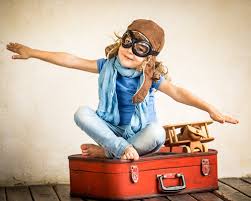  
MENORES DE 9 AÑOS PAGAN 50% DE VALOR DOBLE
(HASTA 2 MENORES EN MISMA HBT.COMPARTIENDO CON PADRES)
 
MENORES DE 0-2 AÑOS SIN CARGO EN TOURS LOS PADRES LOS CARGAN SOBRE SUS PIERNAS, SIN ALIMENTOS.	PRECIOS SUJETOS A CAMBIO SIN PREVIO AVISO Y SUJETOS A DISPONIBILIDAD
COSTO POR PERSONA:
( pesos mexicanos)

 HOTEL 3*HOTEL 4 *HOTEL 4 *
Superior     HBT.INDIVIDUAL                  $ 5,339.00 $6,368.00 $9,084.00     HBT.DOBLE$3,559.00 $4,245.00 $6,056.00     HBT.TRIPLE $3,313.00 $3,834.00 $5,574.00     HBT.CUADRUPLE$2,985.00 $3,643.00 $5,574.00SEMANA SANTA(08 AL 20 DE ABRIL - 2022)PUENTE(28 ABRIL AL 02 DE MAYO – 2022)GUELAGUETZAS(15 DE JULIO AL 04 DE AGOSTO-2022)INDEPENDENCIA(14 AL 19 DE SEPTIEMBRE – 2022)MUERTOS   (23 DE OCTUBRE AL 05 DE NOVIEMBRE-2022)REVOLUCIÓN  (17 AL 22 NOVIEMBRE-2022)NAVIDADES(15 DE DICIEMBRE, 2022 AL 07 ENERO 2023)3*   AURORA / CIRUELOS o Similar (sin desayuno)                        4*   CASA DELSOTANO / AITANA o Similar                         4* SUPERIOR   CASANTICA / VICTORIA / CATRINA DE ALCALÁ / CASA ANTIGUA o Similar